Photoload Quick Reference Guide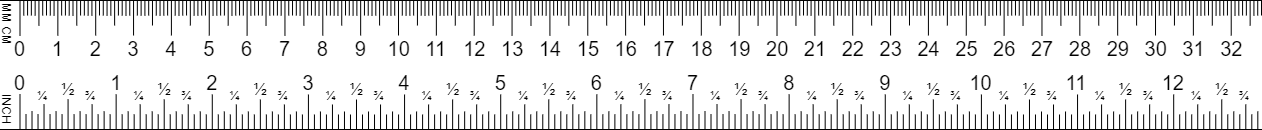 Rules to rememberFuel particles outside the plot frame do not count in your estimate.DWD material covered by litter is considered litter and not counted in DWD estimates.Rotten logs are considered litter when…It is no longer in the shape of a logThe long, center axis of the log is below the top of the litter A log with a decay class of 5 has roughly half the loading of a sound log that is the same size. Odd-shaped pieces can be mentally formed into a circle to get their diameter and put in fuel class. To get the average height of your shrub and herbaceous, imagine a sheet draped over the plot and estimate the average height of the sheet. (use your leg as a ruler)A shrub sequence can calculate the load for seedlings and saplings with vegetation below 6 feet. If a tree > 6 ft tall is within your plot frame, consider moving the frame and documenting the new location. The best time to sample is after green-up. If your herbaceous fuel is dead, then estimate loading as though the dead leaves and stems were liveApproach – choose your approach based on your objectives and the time you have. Become proficient in the microplot approach before using other approaches. Microplot approach– 1 m X 1 m plot frame is placed on the ground in either a random location or a fixed location determined by a sample design. The 1, 10, 100, herbs, and shrubs are measured at this level. 1000-hour fuels are measured at the 10X10 meter level (18.4 ft. radius). Macroplot approach– usually 10th acre circle (37.2 ft. radius) or square. The size of the microplot can vary but remember – you need to know the size of the area you are sampling in to scale up. Visually divide the macroplot into areas with more obvious differences in loading. Estimate the proportion for each of those areasEstimate the loading for each division and calculate the weighted average by area of the loading.Stand approach - Do a walk through the entire stand to determine approximate loadingsVisually divide the stand into areas that reflect noticeable fuel loading differences and record on map if there is time. One loading for the entire stand is good, but making several estimates is better.Estimate the proportion of those divisions to the entire stand area. Estimate the loading for each division and calculate the weighted average by area of the loading. Eye-ball approach – although not at all a form of fuel load measuring, after getting experience with the photoload method, you will be able to have a general concept for the loading by simply walking around on the site and evaluating the photoload sequences to see what picture best represents the loadings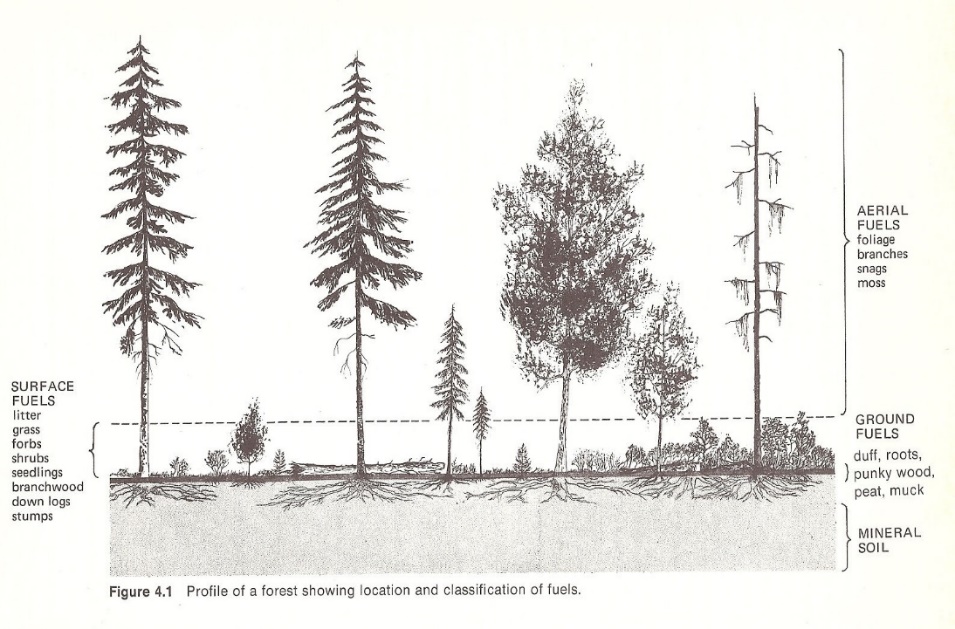 